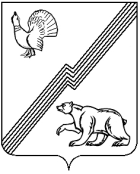 АДМИНИСТРАЦИЯ ГОРОДА ЮГОРСКАХанты-Мансийского автономного округа - ЮгрыПОСТАНОВЛЕНИЕот  03 марта 2023 года                                                                          № 260-пО внесении изменений в постановлениеадминистрации города Югорскаот 03.12.2019 № 2546 «Об организации регулярных перевозок пассажиров и багажа автомобильным транспортом по муниципальным маршрутам на территории города Югорска»В связи с изменениями, внесенными в штатное расписание администрации города Югорска:Внести в постановление администрации города Югорска                   от 03.12.2019 № 2546 «Об организации регулярных перевозок пассажиров и багажа автомобильным транспортом по муниципальным маршрутам на территории города Югорска» (с изменениями от 12.11.2021 N 2153-п,            от 14.03.2022 N 437-п, от 29.04.2022 N 865-п, от 02.08.2022 N 1669-п,            от 28.12.2022 №2748-п) следующие изменения:Пункт 7 изложить в следующей редакции:«7. Контроль за выполнением постановления возложить на заместителя главы города - директора департамента жилищно-коммунального и строительного комплекса администрации города Югорска Р.А. Ефимова».1.2. В приложении 1 пункт 1.4 раздела 1 признать утратившим силу.1.3. В приложении 2 пункт 1.2 раздела 1 изложить в следующей редакции:«1.2. Подготовка документа планирования, а также внесение изменений в него разрабатывается департаментом жилищно-коммунального и строительного комплекса администрации города Югорска (далее - Департамент) и утверждается постановлением администрации города Югорска на срок не менее чем на пять лет.».1.4. По тексту приложений 1, 2 слова «Отдел» заменить словами «Департамент» в соответствующих падежах.1.5. В приложении 3 приложение 1 изложить в новой редакции (приложение).2.	Опубликовать постановление в официальном печатном издании города Югорска и разместить на официальном сайте органов местного самоуправления города Югорска.3.	Настоящее постановление вступает в силу после его официального опубликования. 4.	Контроль за выполнением постановления возложить на заместителя главы города - директора департамента жилищно-коммунального и строительного комплекса города Югорска Р.А. Ефимова.Исполняющий обязанностиглавы города Югорска						        Л.И. НосковаПриложениек постановлению администрации города Югорскаот 03 марта 2023 года № 260-пПриложение 1к Положениюо порядке проведения открытого конкурсана право получения свидетельства обосуществлении перевозок пассажировпо муниципальным маршрутам регулярныхперевозок на территории города ЮгорскаСОСТАВКОМИССИИ НА ПРАВО ПОЛУЧЕНИЯ СВИДЕТЕЛЬСТВА ОБ ОСУЩЕСТВЛЕНИИПЕРЕВОЗОК ПАССАЖИРОВ ПО МУНИЦИПАЛЬНЫМ МАРШРУТАМ РЕГУЛЯРНЫХПЕРЕВОЗОК НА ТЕРРИТОРИИ ГОРОДА ЮГОРСКАЗаместитель главы города - директор департамента жилищно-коммунального и строительного комплекса администрации города Югорска, председатель комиссииЗаместитель директора департамента жилищно-коммунального и строительного комплекса администрации города Югорска, заместитель председателя комиссииГлавный эксперт отдела реформирования жилищно-коммунального хозяйства управления жилищно-коммунального хозяйства департамента жилищно-коммунального и строительного комплекса администрации города Югорска, секретарь комиссииЧлены Комиссии:Начальник управления жилищно-коммунального хозяйства департамента жилищно-коммунального и строительного комплекса администрации города ЮгорскаНачальник отдела реформирования жилищно-коммунального хозяйства управления жилищно-коммунального хозяйства департамента жилищно-коммунального и строительного комплекса администрации города ЮгорскаНачальник отдела по бухгалтерскому учету департамента жилищно-коммунального и строительного комплекса администрации города ЮгорскаСпециалист-эксперт департамента жилищно-коммунального и строительного комплекса администрации города ЮгорскаСпециалист-эксперт по охране труда отдела прогнозирования и трудовых отношений департамента экономического развития и проектного управления администрации города ЮгорскаСтарший государственный инспектор дорожного надзора отделения государственной инспекции безопасности дорожного движения отделения Министерства внутренних дел России по городу Югорску (по согласованию)Депутат Думы города Югорска (по согласованию)